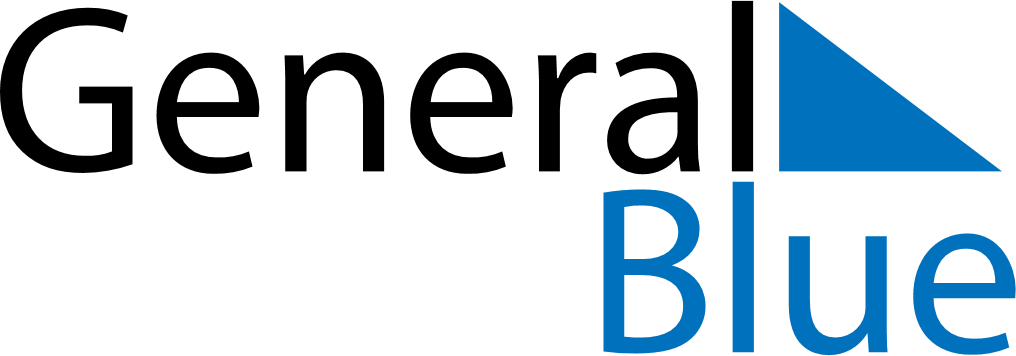 Weekly Meal Tracker October 17, 2027 - October 23, 2027Weekly Meal Tracker October 17, 2027 - October 23, 2027Weekly Meal Tracker October 17, 2027 - October 23, 2027Weekly Meal Tracker October 17, 2027 - October 23, 2027Weekly Meal Tracker October 17, 2027 - October 23, 2027Weekly Meal Tracker October 17, 2027 - October 23, 2027SundayOct 17MondayOct 18MondayOct 18TuesdayOct 19WednesdayOct 20ThursdayOct 21FridayOct 22SaturdayOct 23BreakfastLunchDinner